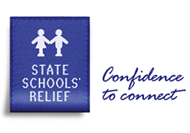 State Schools’ ReliefCamps, Sports and Excursions Fund 2018 Year 7 Uniform Pack Fact sheet for parentsIntroduction to State Schools’ ReliefState Schools' Relief works closely with all government schools across Victoria. Each year State Schools' Relief assists families who are experiencing financial disadvantage with school clothing, shoes and other essential items. Introduction to the Camps, Sports and Excursions FundThe Victorian Government has implemented a range of Education State initiatives that aim to break the link between disadvantage and achievement. The Camps, Sports and Excursions Fund (CSEF) was established in 2015 to provide payments for eligible students to attend camps, sports days and excursions. To find out more about CSEF or to apply for assistance go to www.education.vic.gov.au/csef.State Schools' Relief has received additional government funding so that it can help more families needing financial assistance and ensure no one is left behind. This extra funding is being used by State Schools' Relief to assist Prep and Year 7 students in Victorian government schools who receive CSEF.2018 Year 7 Uniform Pack for CSEF recipientsIn 2018 every Year 7 government school student who is a recipient of CSEF automatically qualifies to receive a uniform pack that is provided through State Schools' Relief.If your child receives CSEF assistance and is in Year 6 in 2017, you can ask for a uniform pack to be provided by State Schools' Relief through the secondary school your child is enrolled to attend in 2018. If your child has not received the CSEF in 2017 you can apply for 2018 when applications open. Your child’s school will need to place an application for the CSEF Year 7 Uniform Pack after eligibility for CSEF is confirmed. Parents who have already purchased their child's uniform for 2018 can still apply for a CSEF Year 7 Uniform Pack in 2018.What is in the CSEF 2018 Year 7 uniform pack?The uniform pack includes basic uniform items needed to start secondary school.For students commencing Year 7 in 2018, State Schools' Relief will provide the following:1 x Jumper 1 x Pair Shoes (Lace ups OR T-Bars OR Sneakers)  Summer Dress OR Trousers & Shirt OR Shorts & Shirt (Shirt can be either short-sleeved, long-sleeved or short-sleeved polo)All students will receive one pair of shoes supplied directly from State Schools’ Relief.What does the CSEF Year 7 Uniform Pack cost me as a parent?Where State Schools' Relief cannot supply uniform items directly you will receive a voucher that subsidises the cost of uniform items. The voucher(s) can be redeemed at your child's school uniform shop or an independent uniform retailer, which will be listed on the voucher. Parents receiving vouchers may need to make a contribution towards the cost of individual uniform items. The amount a parent has to pay will depend on the retail purchase price and the State Schools' Relief subsidy. The vouchers provided by State Schools’ Relief list every approved item for the student and the maximum purchase value that State Schools’ Relief will subsidise for each item. Parents who receive vouchers can work out how much extra they need to pay towards uniform items using the school’s or uniform supplier’s price list.How can I apply for CSEF Year 7 Uniform Pack assistance?If your child was a CSEF recipient in 2017 you can apply for a CSEF Year 7 Uniform Pack by contacting the secondary school where your child is enrolled. The secondary school will make an application on your behalf. Please do not contact State Schools' Relief directly as staff cannot accept applications from parents. If you have any questions, or want to apply for assistance, speak to your child's 2018 secondary school. How do I get the uniform items? All vouchers and uniform items provided directly by State Schools’ Relief will be received by your child’s 2018 secondary school. The school will get in touch with you to arrange handover of uniforms and vouchers. The voucher can be used at your child's 2018 secondary school uniform shop or at a uniform retailer stated on the voucher. Vouchers are not transferable and cannot be exchanged for cash; they cannot be used to purchase extra or alternative items. State Schools' Relief does not make cash payments to schools or parents.Terms and conditionsOnly Year 7 2018 students who receive CSEF are automatically entitled to a uniform pack.Each eligible student can receive only one uniform pack.All vouchers include an expiry date. Expired vouchers cannot be redeemed.If uniform items cost less than the stated subsidised amount on the voucher any unused subsidy cannot be transferred to a different uniform item, used to purchase an extra item,  or, provided as cash to the school or the parent.Applications for the Year 7 CSEF Uniform Pack close at the end of Term 1, 2018.Can parents who are ineligible for CSEF or who have children in other year levels still receive assistance from SSR?Yes. Parents requiring financial assistance for uniforms for other children attending school are encouraged to talk to the school principal or school wellbeing officer about access to the State Schools’ Relief regular uniform support program. School staff will assess your family’s eligibility and prepare an application your behalf to State Schools' Relief as required.State Schools’ ReliefTelephone: 03 8769 8400      Email: contact@ssr.net.au        Website: www.ssr.net.au 